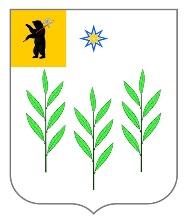 АдминистрацияИвняковского сельского поселенияЯрославского муниципального районаЯрославской областиПОСТАНОВЛЕНИЕОб утверждении перечня лиц (организаций),наделяемых полномочиями по согласованиюпроектов организации дорожного движения,разрабатываемых для автомобильных дороглибо их участков Ивняковского сельскогопоселения Ярославского муниципальногорайона Ярославской области, при производстверабот по строительству, реконструкции,капитальному ремонту, ремонтуРуководствуясь Федеральным законом № 131-ФЗ от 06.10.2003 г. «Об общих принципах организации местного самоуправления в Российской Федерации», Федеральным законом № 443-ФЗ от 29.12.2017 г. «Об организации дорожного движения в Российской Федерации и о внесении изменений в отдельные законодательные акты Российской Федерации», письмом № 6546 от 18.04.2019 г. ОМВД России по Ярославскому району УМВД России по Ярославской области о включении ОГИБДД ОМВД России по Ярославскому району в перечень организаций согласующих проекты организации дорожного движения, Администрация Ивняковского сельского поселения Ярославского муниципального района Ярославской областиПОСТАНОВЛЯЕТ:В целях обеспечения необходимого уровня безопасности дорожного движения на автомобильных дорогах Ивняковского сельского поселения Ярославского муниципального района Ярославской области при производстве работ по строительству, реконструкции, капитальному ремонту, ремонту, утвердить перечень лиц (организаций), которые наделяются полномочиями по согласованию проектов организации дорожного движения, разрабатываемых для автомобильных дорог либо их участков.В перечень лиц (организаций), которые наделяются полномочиями по согласованию проектов организации дорожного движения, разрабатываемых для автомобильных дорог либо их участков, включить:2.1.	Администрацию Ивняковского сельского поселения Ярославского муниципального района Ярославской области.2.2.	ОГИБДД ОМВД России по Ярославскому району УМВД России по Ярославской области.Обнародовать постановление путем размещения на официальном сайте Администрации Ивняковского сельского поселения Ярославского муниципального района Ярославской области в информационно-телекоммуникационной сети «Интернет».Опубликовать постановление в газете «Ярославский агрокурьер».Контроль за исполнением постановления возложить на заместителя Главы Ивняковского сельского поселения Ярославского муниципального района Ярославской области Буличенко А.В.Постановление вступает в силу с момента подписания.Глава Ивняковского сельского поселенияЯрославского муниципального района Ярославской областиИ.И. ЦуренковаОзнакомлены:13.05.2019 г.№ 121Буличенко А.В.Носкова Е.А.